PENGARUH METODE MENGAJAR TERHADAP 
NILAI MATA PELAJARAN PENDIDIKAN AGAMA ISLAM(Penelitian di SMA Serba Bakti Suryalaya Kecamatan Pagerageung Kabupaten Tasikmalaya)SKRIPSIOleh TETIN PATIMAHNIM : 1521.036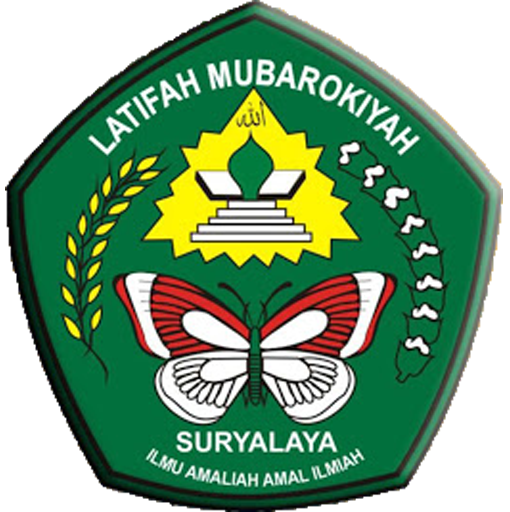 FAKULTAS TARBIYAHINSTITUT AGAMA ISLAM LATIFAH MUBAROKIYAH (IAILM)PONDOK PESANTREN SURYALAYA2019 M / 1440 HPENGARUH METODE MENGAJAR TERHADAP 
NILAI MATA PELAJARAN PENDIDIKAN AGAMA ISLAM(Penelitian di SMA Serba Bakti Suryalaya Kecamatan Pagerageung Kabupaten Tasikmalaya)SKRIPSIKarya tulis sebagai salah satu syarat untuk memperoleh Gelar Sarjana pada Program Studi Pendidikan Agama IslamOleh TETIN PATIMAHNIM : 1521.036FAKULTAS TARBIYAHINSTITUT AGAMA ISLAM LATIFAH MUBAROKIYAH (IAILM)PONDOK PESANTREN SURYALAYA2019 M / 1440 HPERNYATAAN KEASLIAN SKRIPSISaya:Nama		: TETIN PATIMAHNIM		: 1521.036Program Studi	: Pendidikan Agama Islam (PAI)Fakultas		: TarbiyahTelah melakukan penelitian dengan judul:“PENGARUH METODE MENGAJAR TERHADAP NILAI MATA PELAJARAN PENDIDIKAN AGAMA ISLAM”
dan menyatakan dengan sesungguhnya bahwa dalam karya tulis ilmiah skripsi dengan judul diatas tidak pernah diajukan oleh siapapun untuk memperoleh gelar kesarjanaan di suatu perguruan tinggi dan sepanjang sepengetahuan penulis belum pernah ada pendapat yang pernah ditulis atau diperbaiki oleh orang lain kecuali secara tertulis diacu dalam naskah ini dan disebutkan dalam daftar pustaka.Bila kelak di kemudian hari terdapat gugat atas karya tulis ini penulis siap untuk mempertanggungjawabkannya di hadapan yang berwajib.Suryalaya, Juli 2019 Tetin PatimahPERSETUJUAN PEMBIMBING
PENGARUH METODE MENGAJAR TERHADAP 
NILAI MATA PELAJARAN PENDIDIKAN AGAMA ISLAM(Penelitian di SMA Serba Bakti Suryalaya Kecamatan Pagerageung Kabupaten Tasikmalaya)SKRIPSIKarya tulis sebagai salah satu syarat untuk memperoleh Gelar Sarjana pada Program Studi Pendidikan Agama IslamOlehTETIN PATIMAHNIM : 1521.036Telah disetujui dan di sahkan oleh 
PembimbingMengetahui,
Ketua Program Studi Pendidikan Agama Islam Fakultas Tarbiyah
Institut Agama Islam Latifah Mubarokiyah
Pondok Pesantren SuryalayaDr. H. Andri Ardiansyah, M.AgNIDN. 2118016401  PENGESAHAN DEWAN PENGUJIPENGARUH METODE MENGAJAR TERHADAP 
NILAI MATA PELAJARAN PENDIDIKAN AGAMA ISLAM(Penelitian di SMA Serba Bakti Suryalaya Kecamatan Pagerageung Kabupaten Tasikmalaya)Dipersiapkan dan disusun oleh:TETIN PATIMAHNIM : 1521.036Telah dipertahankan didepan penguji Pada tanggal 18 Juli 2019
DAFTAR RIWAYAT HIDUPTetin Patimah dilahirkan di Ciamis pada tanggal 05 April 1996. Anak ke-6 dari 6 bersaudara dari pasangan Bapak Eman Sulaeman dengan Ibu Dodoh Faridah dan bertempat tinggal di Dusun Sukapulang Wetan RT. 12 RW.04 Desa Kertaraharja Kecamatan Panumbangan Kabupaten Ciamis.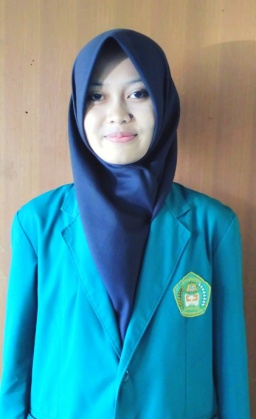 Penulis menyelesaikan pendidikan dasar di Sekolah Dasar Negeri 1 Kertaraharja pada tahun 2009 dan pendidikan menengah pertama di Madrasah Tsanawiyah Serba Bakti Suryalaya pada tahun 2012 serta pendidikan menengah atas di Madrasah Aliyah Serba Bakti Suryalaya tahun 2015 kemudian melanjutkan pendidikan tinggi di Program Studi Pendidikan Agama Islam Fakultas Tarbiyah IAILM Pondok Pesantren Suryalaya Tasikmalaya. Selama di kampus penulis aktif di berbagai organisasi, dan menjadi wakil presiden mahasiswa pada tahun 2018 Kabinet BISA.Dalam menyelesaikan tugas akhir, penulis melakukan penelitian dan menulis skripsi dengan judul: Pengaruh Metode Mengajar Terhadap Nilai Mata Pelajaran Pendidikan Agama Islam (Penelitian di SMA Serba Bakti Suryalaya).Suryalaya, Juli 2019 Penulis,Tetin PatimahMOTTO“Rendahkanlah hatimu sehingga tak ada lagi orang yang bisa merendahkanmu”“Jadilah sebutir emas diatas gundukan pasir”“Ketika hati dirundung gundah, banyak permasalahan dalam diri, yakinlah, Allah selalu membersamai. Seberat apapun masalah yang menimpa diri kita, pasti akan selesai juga,“Fainnama’al’usriyusroo Innama’al’usriyusro”Kupersembahkan skripsi ini untuk suamiku, sang kekasih halalku dan Kedua Orang Tuaku yang selalu mendukungku, memotivasi serta mendo’akan untuk kesuksesanku.Pembimbing IDr. Wawan, MSI.NIDN. 2107086901                                              Pembimbing IIMoh. Yusup Saepuloh Jamal, M.Ag.NIDN. 2106018702Ketua SidangDrs. Nurhamzah CS, M.SI. M.P. Mat.NIDK. 8838750017Sekretaris SidangOyib Sulaeman, M.SI.NIDN. 2128047001Penguji IDrs. Nurhamzah CS, M.SI. M.P. Mat.NIDK. 8838750017Penguji IINana Suryana, S.Ag, M.Pd.NIDN. 2102087301